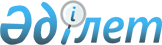 О создании товарищества с ограниченной ответственностью "Институт Евразийской интеграции"Постановление Правительства Республики Казахстан от 31 октября 2012 года № 1374

      В соответствии с пунктом 3 статьи 135 Закона Республики Казахстан от 1 марта 2011 года «О государственном имуществе» Правительство Республики Казахстан ПОСТАНОВЛЯЕТ:



      1. Предоставить право Республиканскому государственному предприятию на праве хозяйственного ведения «Евразийский национальный университет имени Л.Н. Гумилева» Министерства образования и науки Республики Казахстан создать товарищество с ограниченной ответственностью «Институт Евразийской интеграции».



      2. Настоящее постановление вводится в действие со дня подписания.      Премьер-Министр

      Республики Казахстан                        С. Ахметов
					© 2012. РГП на ПХВ «Институт законодательства и правовой информации Республики Казахстан» Министерства юстиции Республики Казахстан
				